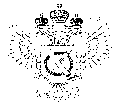 «Федеральная кадастровая палата Федеральной службы государственной регистрации, кадастра и картографии» по Ханты-Мансийскому автономному округу – Югре(Филиал ФГБУ «ФКП Росреестра»по Ханты-Мансийскому автономному округу – Югре)г. Ханты-Мансийск,							                                                                                        Техник отдела                       контроля и анализа деятельностиул. Мира, 27						                                                                                                            Хлызова В.Е. 
                                                                                                                                                                                                                                    8(3467)300-444, 
                                                                                                                                                                                                                 e-mail: Press@86.kadastr.ru
Пресс-релиз01.09.2017Кадастровая палата оказывает квалифицированные услуги по консультированию и составлению договоровВ случае если возникли вопросы, касающиеся состава документов, требующихся для кадастрового учета и (или) регистрации права, исправления технической ошибки в сведениях ЕГРН или внесения сведений в реестр границ, а также появилась необходимость в составлении грамотного договора купли-продажи, дарения, мены или аренды объекта недвижимости – отправляйтесь в Кадастровую палату. Любому заинтересованному лицу здесь будет оказана квалифицированная помощь в виде консультации или подготовки договора. При этом цены на услуги, оказываемые Кадастровой палатой значительно ниже, чем в иных организациях, занимающихся юридической практикой, а качество гарантировано, так как консультации могут оказываться несколькими сотрудниками, владеющими специальными знаниями в данной области. Консультация по составу пакета документов для составления договоров (без составления договора) стоит 1350 рублей.Стоимость подготовки договоров колеблется от 1900 рублей (между физическими лицами)  до 2900 рублей (между юридическими лицами).Устная консультация, связанная с оборотом объектов недвижимости оценивается в 1000 рублей, консультация в письменной форме – 1500 рублей. Перечисленные услуги оказываются в офисах приема-выдачи документов Филиала в отдельном окне.Получить дополнительную информацию, а также оформить заявку на оказание консультационных услуг можно по тел. 8 (3467) 30-00-59, e-mail: filial@86.kadastr.ru